An Scéim Ráthaíochta Taiscí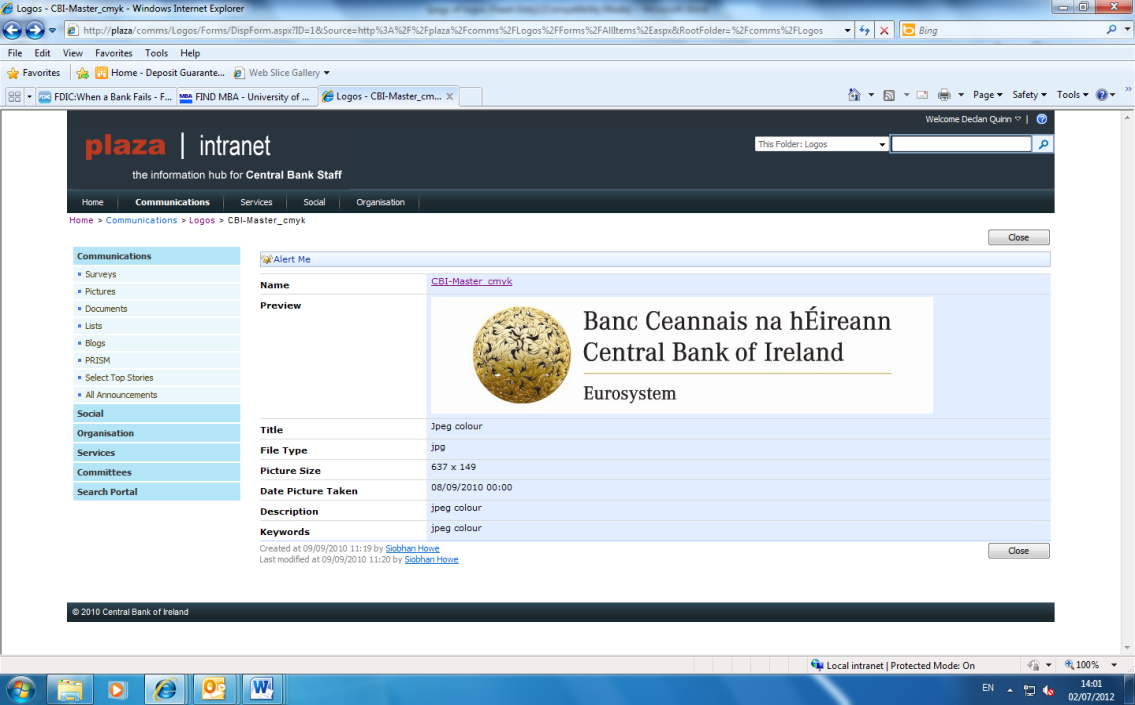 Foirm Éilimh maidir le Comhalta ÉagthaBa cheart don Ainmní/Ionadaí Pearsanta de chuid taisceora éagtha an fhoirm seo a líonadh i mBLOCLITREACHA. Breithneoidh an Scéim Ráthaíochta Taiscí an fhoirm chomhlánaithe agus na doiciméid tacaíochta sula n-eiseoidh sí an íocaíocht chuig Ainmní/Ionadaí Pearsanta an taisceora éagtha.Má fuair tú íocaíochtaí ón SRT roimhe seo, ar íocaíochtaí iad a eisíodh in ainm an taisceora éagtha agus nár briseadh go fóill, seol ar ais chuig an SRT iad lena gcealú.Deimhním go bhfuil mé ag gníomhú i gcáil Ainmní/Ionadaí Pearsanta an taisceora thuasluaite agus go bhfuil na sonraí go léir atá curtha ar fáil i gceart de réir mar is fearr is eol domDoiciméid is gá:Is gá go mbeidh na doiciméid seo a leanas ag gabháil leis an bhfoirm seo:Deimhniú Bunaidh Báis (éigeantach) agusFoirm Ainmniúcháin Comhair CreidmheasanóDeonú bunaidh Probháide/Deonú Bunaidh Litreacha Riaracháin ina ndeimhnítear do stádas mar Ionadaí Pearsanta an duine éagthaDéanfar na doiciméid bhunaidh a sheoladh ar ais chugat a luaithe is féidir.Seol an fhoirm chomhlánaithe mar aon le doiciméid tacaíochta chuig:An Scéim Ráthaíochta TaiscíBanc Ceannais na hÉireann									         Sráid Wapping NuaCé an Phoirt ThuaidhBaile Átha Cliath 1D01 F7X3Féadfaidh an Banc Ceannais sonraí pearsanta uait a phróiseáil chun a fheidhmeanna reachtúla a chomhlíonadh nó chun a oibríochtaí gnó a éascú. Próiseálfar sonraí pearsanta i gcomhréir le ceanglais na reachtaíochta um chosaint sonraí. Is féidir aon cheisteanna atá agat maidir le próiseáil sonraí pearsanta ag an mBanc Ceannais a sheoladh chuig dataprotection@centralbank.ie. Tá cóip d’Fhógra Príobháideachais an Bhainc Ceannais maidir le Cosaint Sonraí le fáil ar www.centralbank.ie/fns/privacy-statement.Sonraí Pearsanta an Duine ÉagthaSonraí Pearsanta an Duine ÉagthaUimhir Chomhaltais sa Chomhar Creidmheasa (más ann di)Ainm an Chomhair CreidmheasaAinm an TaisceoraDáta Breithe (ll/mm/bbbb)SeoladhUimhir Chuntais/Uimhreacha Cuntais a bhí ag an duine éagtha (más eol)Sonraí Pearsanta an Ainmní/Ionadaí PhearsantaSonraí Pearsanta an Ainmní/Ionadaí PhearsantaAinmSeoladhUimhir Theagmhála/Uimhreacha TeagmhálaSonraí an Íocaí - Ba cheart an Chuid seo a líonadh chun sonraí an íocaí/sonraí seolta a dheimhniúSonraí an Íocaí - Ba cheart an Chuid seo a líonadh chun sonraí an íocaí/sonraí seolta a dheimhniúAinmDáta BreitheSeoladhUimhir Theagmhála/Uimhreacha Teagmhála (más ann)Síniú an Ainmní/Ionadaí PhearsantaDáta